Vlucht EHHO – EHTEInitial Call – de “Radio check”Startup Teruglezen antwoord van het grondstation: TAXIOPLIJNEN en VERTREKVerlaten circuit:EnrouteEerst weer contact zoeken (Initial Call)ITK PARCAntwoord station
NADERINGOverschakelen van Dutch Miil naar andere frequentie, Teuge 121.005Frequency change:
ofLeaving frequency:Teuge oproepen: initial call(I)TK PAICTeruglezen antwoord grondstation:Teuge heeft verplicht reporting point: S (Sierra)LANDING: downwind Final:Baan verlaten: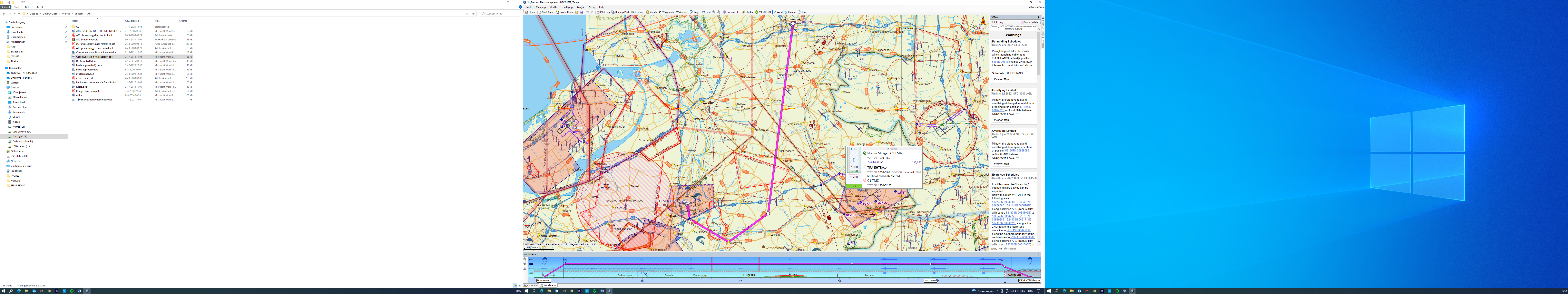 Vliegen door een TMA, CTR en Verboden, beperkte en gevaarlijke gebieden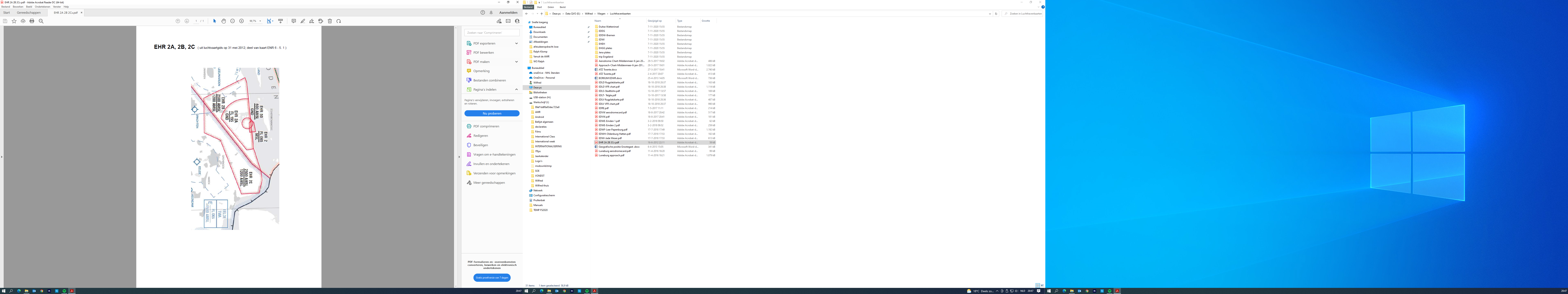 Crossing EHR of BVGWe nemen even aan dat je al contact hebt met de FIS (Dutch Mill). We vliegen via Drachten op 1500 ft naar de Wadden en gaan dus door EHR 2B. Crossing TMARoute Hoogeveen Oostwold op 1800 ft, Grollo (entering TMA)Intial call Eelde approach (120.305)Leaving TMACrossing CTRRoute Hoogeveen – Borkum, 2000 ftIntial call Eelde tower (118.705)
Leaving CTRVlucht Hoogeveen – Ameland

INITIAL CALL (eerste oproep) – de “radio check”.STARTUP  - ITP KP RC
Grondstation antwoord, pilot antwoord:
TAXI
OPLIJNEN en VERTREKCIRCUIT verlaten en AFMELDEN bij de frequentie:Antwoord station: C/S, rogerEROUTE
Contact zoeken met Dutch Mill (132,350) 
station antwoord: C/S, go aheadPrincipe: ITK PARCAntwoord station: teruglezenNADERING TMA EeldeLeaving Dutch Mill voor HooghalenCrossing TMA Eelde
Zuid-West Hooghalen op 1800 ftIntial call Eelde approach (120.305)Leaving TMACrossing CTR LeeuwardenNabij Drachten, 2000 ftIntial call Leeuwarden tower (120.705)Leaving CTRNadering AmelandAmeland oproepen: initial call (118.355)(I)TK PAICGrondstation antwoordLANDING: downwindFinal:Baan verlaten:Vlucht Hoogeveen - EeldeBij Beilen (10 minuten voor nadering CTR) ATIS uitluisteren: 133.555
RW in use, ONH, wind, speciale zaken…..We hebben nu information QOp 1500 ft blijven Tango (tenzij je andere instructies krijgt…)
Op 1000 ft blijven!RW 23 vacated at holding point S1 and TaxiDeparture Oostwold 05ATIS uitluisteren! = XOp 1000 ft blijven! (verschilt per vliegveld!)ID stationEigen C/SVerzoekRadio checkIIdentificatie (callsign)	weglaten indien radiocheck gedaan!TType vliegtuigPPositionKKind of flight	POBPersons on boardCaptainCaptains name (+ nr.)RRequestC/SCallsignRWQNHWindAdditionele infoC/SC/SWat?C/SWat?C/SWat doe ik?FrequentieOf tezamenPlaneID stationC/SStationC/SIIdentificatie (callsign)
(Indien Initial Call gedaan deze overslaan)TType vliegtuigKKind of flight	PPositionAAltitudeRRequestCC/SStationPilootQNHteruglezen (read back)Soort serviceteruglezenPlaneOproepStationAntwPlaneAankondigingStationAntwPlaneOproepStationAntwIIdentificatie (callsign)	Indien al contact: weglaten!TType vliegtuigKKind of flight	PPositionAAltitudeIIntentionsCC/SRWQNHWindAdditionele infoC/SC/SHoogtePilootC/SWat en waar!StationAntwVerzoekPilootAntwPilootC/SWat!StationAntwWindPilootAntwC/SWat doe ik?Verboden gebied	EHP (EH = landcode + Prohibited 
Beperkte gebieden	EHR (EH + Restricted)
Gevaarlijke gebieden	EHD (EH + Dangerous)PilotID stationC/SPositionAttitudeRequestStationAntwPilotReadbackC/SPilootID stationC/SStationAntwPilootType vliegtuigKind of flightPositionAttitudeRequest(noem route en hoogte)StationAntwPilootAntwC/SPilootC/SWat?StationAntwPilootID stationC/SStationAntwPilootType vliegtuigKind of flightPositionAttitudeRequest(noem route en hoogte, direct of via …..)C/SStationAntwPilootAntwC/SPilootC/SPCSWat?Leaving CTRStationAntwPilootID stationEigen C/SVerzoekIIdentificatie (callsign)	(indien je de radiocheck hebt gadaan, mag je dit weglaten)TType vliegtuigPPositionKKind of flight	POBPersons on boardCaptainCaptains name (+ nr.)RRequestCallsignC/SPilootRWQNHWindAdditionele infoC/SPilootC/SWat?PilootC/SWat?PilootC/SWat doe ik?Frequentie verlatenOf tezamenPilootID stationC/SIIdentificatie (callsign)	TType vliegtuigKKind of flight	PPositionAAltitudeRRequestCC/SQNHSoort serviceC/SPilootOproepStationAntwPilootID stationC/SStationAntwPilootType vliegtuigKind of flightPositionAttitudeRequestStationAntw……PilootAntwRead backC/SPilootC/SWat?PilootAntwC/S, rogerPilootID stationLeeuwarden towerC/SPH 4R1StationAntwC/S, go aheadPilootType vliegtuigKind of flightPositionAttitudeRequestC/SStationAntw….PilootAntwRead backC/SPilootC/SWat?StationAntwC/S, rogerPlaneOproepStationAntwC/S, go aheadIIdentificatie (callsign)	(hier weglaten)TType vliegtuigKKind of flight	PPositionAAltitudeIIntentionsCC/SStationC/S planeRWQNHPilootRWQNHC/SPilootC/SWat en waar!StationAntwC/S RogerVerzoek……………..PilootAntwWilco (“Will comply” – heb het begrepen en zal eraan voldoen)PilootC/SWat!StationAntw………………Wind……………..PilootAntwC/SWat doe ik?runway vacatedApproach5 minuten voor CTRCallsign (C/S)Aircraft typeFlight rulesPositionAltitudeATISInformation ……..IntentionTWRPilotArrival 1RomeoPLANE (C/S)PositionAltitudeTWRPilotArrival 2TangoPilot (C/S)PositionTWRPilotArrival 3DownwindPilot (C/S)PositionTWRPilotTWRPilotArrival 4FinalPilot (C/S)IntentionTWRPilotArrival 5Runway vacatedPilot (C/S)PositionPilot (C/S)PostionRequestRequest taxiTWRPilotLater……Arrival 6Switching offPilot (C/S)RequestTWRPilotDeparture 1AanmeldenPilot (C/S)C/S stationDeparture 2Start-upPilotAircraft typePositionFlight rules IntentionOostwoldInformationRequestCallsignTWRC/S, rogerPilot(eindig blokje met C/S)Departure 3Ready for taxi (RW 05)PilotC/SPositionRequestTWRTaxi instructionsPilot (eindig blokje met C/S)Departure 3Ready for departure holding point S3Pilot C/SPositionReady for departureMet special verzoek: request to leave the CTR direct Oostwold.TWRPLANEDeparture 5Leaving CTRPilot (C/S)PositionIntentionLeaving CTRTWRPilot